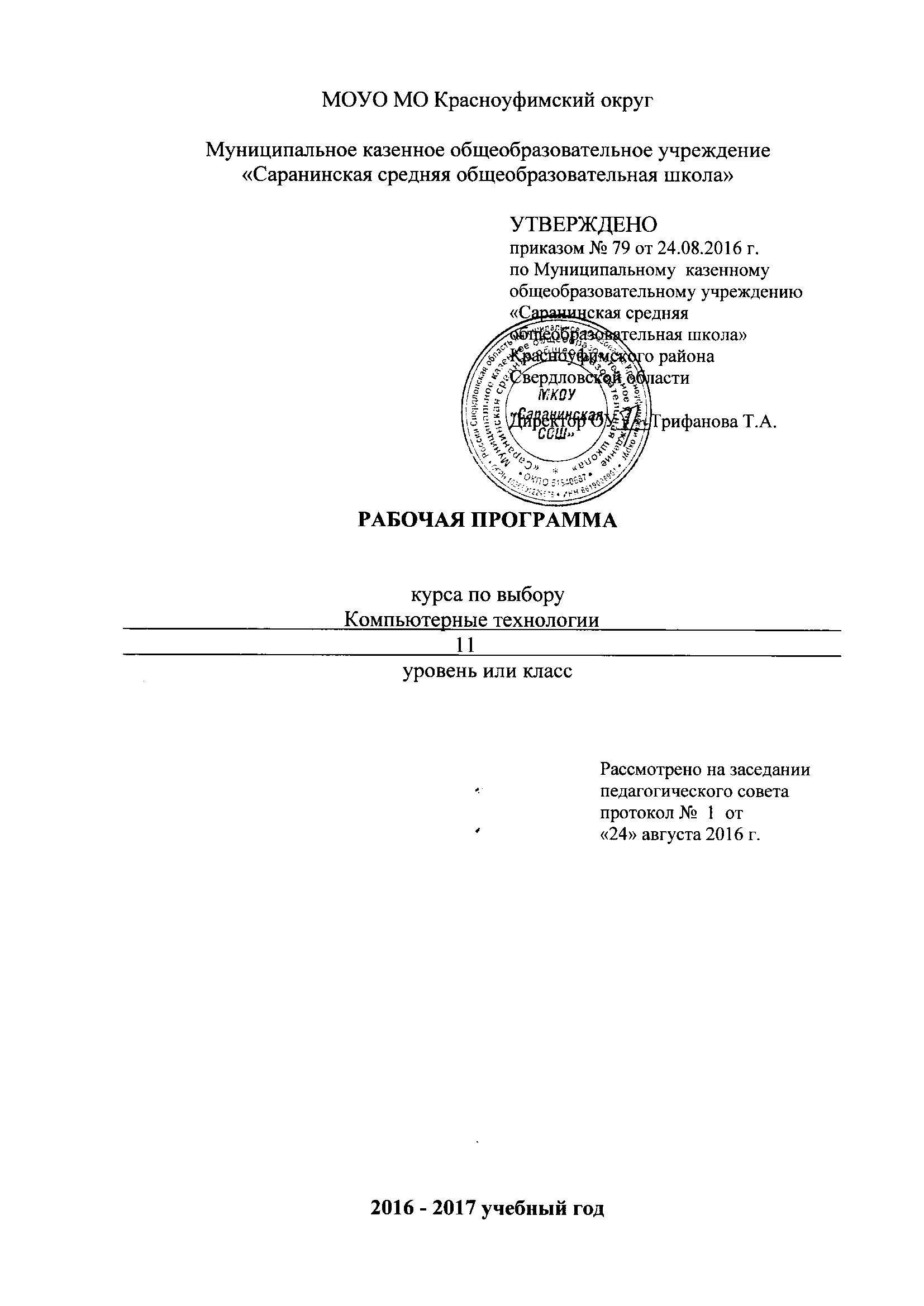 АННОТАЦИЯ к курсу по выбору «компьютерные технологии»Курс  по выбору «Компьютерные технологии» рассчитан для работы с учащимися 11класса на 68 часов по 2 часа в неделю.В ходе изучения дисциплины «WEB-дизайн» обучающееся приобретают знания основных понятий WEB-дизайна; инструментальных и программных средств, применяемых в сайтостроении; принципов использования графических изображений, созданных в современных графических программных пакетах, а также современного состояния и возможностей программных средств WEB-дизайна.На основе приобретенных знаний формируются умения создавать структуру сайтов различного вида, а также устанавливать взаимосвязь страниц сайта для создания единого информационного пространства с помощью специализированных программных средств.В ходе изучения дисциплины приобретаются навыки разработки и оформления сайтов заданной тематики.Результаты освоения дисциплины «WEB-дизайн» достигаются за счет использования в процессе обучения различных, в том числе интерактивных, методов и технологий формирования указанных компетенций.Предусматриваются следующие формы организации учебных занятий: - занятия с проблемной постановкой темы (рассмотрение существующихвидов дизайна); - разбор ситуаций, предполагающих выбор эффективного решения изнескольких альтернатив;- выполнение студентами на лабораторном занятии в дисплейном классеиндивидуальных заданий по работе с редакторами по WEB-дизайну;- электронное тестирование знаний.ОГЛАВЛЕНИЕПОЯСНИТЕЛЬНАЯ ЗАПИСКА	4ПЛАНИРУЕМЫЕ РЕЗУЛЬТАТЫ КУРСА	7СПОСОБЫ ОЦЕНИВАНИЯ УРОВНЯ ДОСТИЖЕНИЙ УЧАЩИХСЯ	8ПРОГРАММНОЕ ОБЕСПЕЧЕНИЕ:	9ТЕМАТИЧЕСКИЙ ПЛАН КУРСА	11ПОУРОЧНОЕ ПЛАНИРОВАНИЕ	13СОДЕРЖАНИЕ КУРСА	17УЧЕБНО-МЕТОДИЧЕСКОЕ ОБЕСПЕЧЕНИЕ ПРОГРАММЫ	22СПИСОК ИНФОРМАЦИОННЫХ ИСТОЧНИКОВ	23ПОЯСНИТЕЛЬНАЯ ЗАПИСКАОдна из задач обучения информатике состоит в содействии прогрессивному изменению личностных качеств и свойств нового поколения в направлении, соответствующем стилю жизнедеятельности в условиях информационного общества. Поэтому основной задачей учебных курсов информационно-технологической направленности является обогащение индивидуальности учащихся и высвобождение их творческого потенциала в процессе освоения средств информационных технологий. В этом смысле умение целесообразно использовать информацию, выявлять в ней факты и проблемы, структурировать и преобразовывать информацию в текстовую и мультимедийную формы, применять её для решения возникающих задач является адекватным ответом на поставленную задачу.Умение представлять преобразованную информацию, учитывая особенности восприятия других людей, — важное условие образовательной компетентности учащихся, выбравших курс по выбору «Web-дизайн». Web-сайт является хорошо известным и доступным ученикам средством представления текстовой, графической и иной информации в сети Интернет.На курс отводится 2 часа в неделю (68 час в год). Очень важно то, что активизация познавательного процесса позволяет учащимся более полно выражать свой творческий потенциал и реализовывать собственные идеи в изучаемой области знаний, создаёт предпосылки по применению освоенных способов сайтостроения в других учебных курсах, а также способствует возникновению дальнейшей мотивации, направленной на освоение интернет-профессий, предусматривающих web-мастеринг.Программа кружка включает в себя практическое освоение техники создания web-страниц, тематических сайтов, а также информационно-справочных и других сайтов.Тесная связь стиля деятельности, сформированного интернет-технологиями, со всеми сферами современного общества (гуманитарной, естественнонаучной, социальной, экономической и др.) позволяет использовать знания, выработанные при освоении программы кружка «Web-дизайн», практически во всех образовательных областях старшей школы.Освоение знаний и способов web-конструирования осуществляется в процессе разработки сайтов на близкие учащимся темы, которые они определяют для себя самостоятельно. Такой подход гарантирует дальнюю мотивацию и высокую результативность обучения.Общепедагогическая направленность занятий — гармонизация индивидуальных и социальных аспектов обучения по отношению к сетевым информационным технологиям. Знания, умения и способы конструирования web-сайтов являются элементами информационной компетенции — одной из ключевых компетенций современной школы. Умение находить, структурировать, преобразовывать и сохранять информацию в html-формате и других интернет-совместимых форматах — необходимое условие подготовки современных школьников. Особая роль отводится широко представленной в курсе системе рефлексивных заданий. Освоение рефлексии направлено на осознание учащимися того важного обстоятельства, что наряду с разрабатываемыми ими продуктами в виде html-страниц рождается основополагающий образовательный продукт: освоенный инструментарий. Именно этот образовательный продукт станет базой для творческого самовыражения учащихся в форме сайтов, которые можно размещать в Интернете или в локальной школьной сети.Цели курсаОсновными целями курса являются:научить учащихся ориентироваться и продуктивно действовать в информационном интернет-пространстве, используя для достижения своих целей создаваемые web-ресурсы;сформировать у школьников целостное представление об информационной картине мира средствами Всемирной паутины, научить их способам представления информации в сети Интернет;познакомить учащихся со способами научно-технического мышления и деятельности, направленными на самостоятельное творческое познание и исследование информационной части сетевого пространства;реализовать способности учеников в ходе проектирования и конструирования сайтов;сформировать элементы информационной и телекоммуникационной компетенций по отношению к знаниям, умениям и опыту конструирования.Задачи курсаОсновными задачами курса являются:познакомить с видами web-сайтов, их функциональными, структурными и технологическими особенностями;сформировать навыки элементарного проектирования, конструирования, размещения и сопровождения web-сайта;создать представление о языке HTML и научить использовать его для создания web-страниц;сформировать навыки коллективной работы с комплексными web-проектами;создать и разместить в сети Интернет собственный web-сайт в соответствии с выбранной темой.ПЛАНИРУЕМЫЕ РЕЗУЛЬТАТЫ КУРСАВ рамках курса «Web-дизайн» учащиеся овладевают следующими знаниями, умениями и способами деятельности:Ожидаемые результаты знают принципы и структуру устройства Всемирной паутины, формы представления и управления информацией в сети Интернет;умеют найти, сохранить и систематизировать необходимую информацию из сети с помощью имеющихся технологий и программного обеспечения; умеют спроектировать, изготовить и разместить в сети web-сайт объёмом 5-10 страниц на заданную тему;владеют способами работы с изученными программами;знают и умеют применять при создании web-страницы основные принципы web-дизайна;владеют необходимыми способами проектирования, создания, размещения и обновления web-сайта;знают виды web-сайтов, способны произвести анализ и сформулировать собственную позицию по отношению к их структуре, содержанию, дизайну и функциональности;владеют приёмами организации и самоорганизации работы по изготовлению сайта;имеют положительный опыт коллективного сотрудничества при конструировании сложных web-сайтов;имеют опыт коллективной разработки и публичной защиты созданного сайта;овладевают процедурой самооценки знаний и деятельности и корректируют дальнейшую деятельность по сайтостроительству.СПОСОБЫ ОЦЕНИВАНИЯ УРОВНЯ ДОСТИЖЕНИЙ УЧАЩИХСЯПредметом диагностики и контроля в курсе «Технологии создания сайтов и основы web-дизайна» являются внешние образовательные продукты учащихся (созданные web-сайты), а также их внутренние личностные качества (освоенные способы деятельности, знания, умения), которые относятся к целям и задачам курса.Одним из показателей действенности и результативности диагностики и контроля является их своевременность. Разрыв во времени между выполнением задания и диагностикой образовательного продукта снижает эффективность процесса обучения.Педагогическая ценность контроля заключается в том, что при правильном подходе к его организации не только учитель будет получать всестороннюю информацию о внешних образовательных продуктах и об изменении внутренних личностных качеств и свойств учащихся (активизация способности к анализу или синтезу, усиление логической обоснованности и др.), но и учащиеся смогут самостоятельно оценивать эффективность собственного учебного труда.Диагностика и контроль — необходимые части учебного процесса, но увеличение их доли неизбежно приводит к сокращению времени на изучение материала. Поэтому столь важно извлечение максимума информации об учащихся за минимальное время.Контроль и диагностика должны быть действенными. Даже когда учитель отмечает факт решения практической задачи (созданную web-страницу), он должен стремиться к мысленному представлению использования учеником принципов web-дизайна, т. е. использовать практический результат в качестве показателя сформированности определённого способа деятельности (выполнение учебной задачи) и на этой основе оценивать полученный продукт.Поскольку в условиях гуманизации образования ученик является полноправным субъектом оценивания, то учитель должен обучать школьников навыкам самооценки. С этой целью педагог выделяет и поясняет критерии оценки, учит школьников формулировать эти критерии в зависимости от поставленных целей и особенностей образовательного продукта. При этом важно учитывать, что одно дело — давать оценку внешней образовательной продукции (созданному web-сайту) и другое — внутреннему образовательному продукту (освоенным способам действий).Качество внешней образовательной продукции желательно оценивать по следующим параметрам:по количеству творческих элементов в сайте;по степени его оригинальности;по относительной новизне сайта для ученика или его одноклассников;по ёмкости и лаконичности созданного сайта, его интерактивности;по практической пользе сайта и удобству его использования.Созданными внешними образовательными продуктами учащиеся могут пополнять собственные портфолио.Оценка внутреннего образовательного продукта связана с направленностью сознания школьника на собственную деятельность, на абстракцию и обобщение осуществляемых действий, иными словами: здесь должна иметь место рефлексивная саморегуляция.Проверка достигаемых школьниками результатов производится в следующих формах:текущий рефлексивный самоанализ, контроль и самооценка учащимися выполняемых заданий;текущая диагностика и оценка учителем деятельности школьников в виде двух контрольных работ по следующим темам: «Язык гипертекстовой разметки HTML. Каскадные таблицы стилей CSS»; «Язык сценариев JavaScript».Итоговый контроль проводится в конце курса. Он организуется в форме дифференцированного зачёта — защита итогового проекта. ПРОГРАММНОЕ ОБЕСПЕЧЕНИЕ:Операционная система: WindowsXP (или выше).Любой текстовый редактор.Браузер InternetExplorer версии 5 или выше.ТЕМАТИЧЕСКИЙ ПЛАН КУРСАПОУРОЧНОЕ ПЛАНИРОВАНИЕСОДЕРЖАНИЕ КУРСАВведениеОсновы web-дизайна, технологии создания привлекательных и удобных сайтов. Язык HTML — основной инструмент создания web-страниц. Раздел 1. Язык гипертекстовой разметки HTMLТема 1.1. Структура html-документаУчащиеся должны знать / понимать:принципы работы с html-тегами;принципы работы браузера при отображении страницы;структуру кода web-страницы;теги заголовков, с помощью которых формируется страница;теги форматирования текста.Учащиеся должны уметь:создать web-страницу с помощью html-кода; придать web-странице требуемое форматирование.Браузер. Структура html-документа. Тег. Форматирование html-документа. Практическая работа: «Структура html-документа».Тема 1.2. Теги и атрибутыУчащиеся должны знать / понимать:назначение основных параметров для тегов форматирования.Учащиеся должны уметь:управлять параметрами текста с помощью тега <FONT>;управлять параметром выравнивания для тега <P>;задавать заголовок документа.Атрибуты тегов. Базовый шрифт. Заголовок html-документа.Практическая работа: «Теги и атрибуты».Тема 1.3. Вставка изображения на страницуУчащиеся должны знать / понимать:как вставить изображение на web-страницу;как отключать отображение изображений на web-странице.Учащиеся должны уметь:вставлять необходимое изображение в нужное место web-страницы;задавать альтернативный текст для вставляемого изображения.Вставка изображения на web-страницу. Альтернативный текст. Практическая работа: «Вставка изображения на страницу».Тема 1.4. Управление рисункомУчащиеся должны знать / понимать:как узнать значения высоты и ширины графического файла.Учащиеся должны уметь:задавать произвольный размер вставляемому изображению;выравнивать и центрировать рисунок на web-странице.Выравнивание рисунка. Свойства графического изображения. Практическая работа: «Управление рисунком».Тема 1.5. Простые таблицыУчащиеся должны знать / понимать:основы работы с таблицами и применение их для разметки структуры web-документа;назначение основных атрибутов таблицы.Учащиеся должны уметь:формировать таблицу;настраивать ширину и высоту ячеек таблицы;осуществлять разметку страницы с помощью таблиц;создавать сложную структуру с помощью вложенных таблиц.Создание и разметка таблицы. Вложенные таблицы.Практическая работа: «Простые таблицы».Тема 1.6. Формирование сложных таблицУчащиеся должны знать / понимать:способы модификации таблицы путём объединения ячеек и применение границ и заливок.Учащиеся должны уметь:объединять ячейки таблицы;оформлять таблицу с помощью границ и заливки ячеек.Объединение ячеек таблиц. Границы и заливка таблицы.Практическая работа: «Формирование сложных таблиц».Тема 1.7. ГиперссылкиУчащиеся должны знать / понимать:назначение гиперссылок и принцип их создания.Учащиеся должны уметь:осуществлять связь страничек с помощью гиперссылок.Гиперссылки. Практическая работа: «Гиперссылки».Тема 1.8. Оформление гиперссылокУчащиеся должны знать / понимать:как оптимальным образом и в каком виде поместить гиперссылку на web-страницу.Учащиеся должны уметь:изменять стандартные цвета гиперссылок;создавать картинки-гиперссылки;ссылаться на внешние ресурсы Интернета.Картинка-гиперссылка. Цвета гиперссылки. Внешний ресурс.Практическая работа: «Оформление гиперссылок».Раздел 2. Каскадные таблицы стилей CSSТема 2.1. Каскадные таблицы стилейУчащиеся должны знать / понимать:назначение каскадной таблицы стилей;принципы создания стилей и их применение на web-страницах.Учащиеся должны уметь:создавать внешнюю таблицу стилей, подключать её к web-странице и применять стили к тегам;создавать стилевые правила для отдельных тегов, создавать классы и псевдоклассы.Каскадные таблицы стилей (CSS). Селектор. Внешняя таблица стилей. Стилевой класс и псевдокласс.Практическая работа: «Каскадные таблицы стилей».Тема 2.2. ПозиционированиеУчащиеся должны знать / понимать:возможности стилей по позиционированию тегов;возможности внутренних и Inline-стилей.Учащиеся должны уметь:создавать и использовать контекстный селектор;использовать внутреннюю таблицу стилей и Inline-стиль;задать позицию для тега с помощью стилей.Контекстный селектор. Внутренняя таблица стилей. Inline-стиль. Позиционирование.Практическая работа: «Позиционирование».Тема 2.3. ФреймыУчащиеся должны знать / понимать:назначение фреймов и основы работы с ними.Учащиеся должны уметь:формировать фреймовую структуру страницы;осуществлять загрузку web-страницы в заданный фрейм.Фрейм. Фреймовая структура страницы. Гиперссылки между фреймами.Практическая работа: «Фреймы».Тема 2.4. Настройка фреймовУчащиеся должны знать / понимать:основные атрибуты тегов фреймовой структуры.Учащиеся должны уметь:оформлять фреймы;создавать «историю» посещения страничек.Форматирование фреймов. «История» посещения страничек.Практическая работа: «Настройка фреймов».Раздел 3. Теоретические основы дизайнаТема 3.1. Основы визуального дизайнаУчащиеся должны знать / понимать:инструменты web-дизайна;принципы дизайна;характерные свойства абстрактных материалов, с которыми работает дизайнер, — размер, форма, цвет и шрифт как визуальные аспекты любого объекта;фундаментальные принципы дизайна.Учащиеся должны уметь:подобрать гармоничные цвета композиции;выбрать удачное шрифтовое решение композиции.Пространственные отношения. Форма и размер. Цвет и размер. Пропорции. Размещение элементов в композиции web-страницы. Плотность размещения материала. Форма. Цвет. Текст и фон. Шрифт и текст. Подбор шрифтов. Принципы дизайна.Тема 3.2. Web-графикаУчащиеся должны знать / понимать:особенности подготовки web-графики (диффузия, антиалиасинг);«безопасную» палитру цветов;об оптимизации графики для Интернета;функции web-графики;форматы файлов для хранения компьютерной графики;основные принципы формирования и обработки компьютерной графики.Учащиеся должны уметь:оптимизировать графику;убирать эффект ореола.Виды компьютерной графики. Графические форматы. Особенности подготовки графики для web-страниц. Функции web-графики.Практическая работа: создать логотип фирмы, используя собственные инициалы.Дополнительно: как создать и разместить на web-странице ролик, созданный в программе MacromediaFlash.Тема 3.3. Дизайн web-сайтовУчащиеся должны знать / понимать:ограничения, налагаемые на дизайн web-сайтов;типы сайтов;зависимость дизайна от тематики сайта;элементы, из которых состоит web-страница;классификацию сайтов; устройство сайтов.Учащиеся должны уметь:различать типы сайтов и их назначение;комбинировать на web-странице графическую и текстовую информации.Типы сайтов. Устройство сайтов. Топологическая структура сайта. Размерные отношения и ограничения формата web-страницы. Текстовые блоки и графические вставки.УЧЕБНО-МЕТОДИЧЕСКОЕ ОБЕСПЕЧЕНИЕ ПРОГРАММЫСитникова, О. В., Татарникова, Л. А., Вьюгов,Д. С.Технологии создания сайтов и основы web-дизайна: Учебное пособие.Уроки сайтостроения: Электронныйпрактикум.Технологии создания сайтов и основы web-дизайна: Учебная программа.Татарникова, Л. А. Технологии создания сайтов и основы web-дизайна: Методические рекомендации.Кузнецов, В. В. Технологии создания сайтов и основы web-дизайна: Задания для проведения контрольной работы № 1 «Язык гипертекстовой разметки HTML. Каскадные таблицы стилей CSS».Кузнецов, В. В.Технологии создания сайтов и основы web-дизайна: Задания для проведения контрольной работы № 2 «Язык сценариев JavaScript».Кузнецов, В. В. Технологии создания сайтов и основы web-дизайна: Задание к итоговому проекту.СПИСОК ИНФОРМАЦИОННЫХ ИСТОЧНИКОВБуляница Т. Дизайн на компьютере: Самоучитель. – СПб.: Питер, 2003. Гурский Ю. Корабельникова Г. Эффективная работа: Photoshop 7. Трюки и эффекты. – СПб.: Питер, 2003. Залогова Л. Практикум по компьютерной графике. – М.: Лаборатория Базовых Знаний, 2003. Заславская О. Ю. Информатика. Весь курс: для подготовки к ЕГЭ/ О. Ю. Заславская, И. В. Левченко. – М.: Эксмо, 2009;Корабельникова Г. Гурский Ю. Жвалевский А. Adobe Photoshop 7 в теории и на практике. – Мн.: Новое знание, 2002. Могилев А. в. Информатика: учеб. Пособие для студ. Пед. Вузов/А. В. Могилев, М. И. Пак, Е. К. Хеннера – 4-е изд., стер.-М.: Издат. Центр «Академия», 2007.Панкратова Т. Photoshop 7. Учебный курс. – СПб.: Питер, 2003. Попов В. Практикум по Интернет-технологиям: Учебный курс. – СПб.: Питер, 2002. Симонович С. и др. Специальная информатика: Учебное пособие / С. Симонович, Г.Евсеев, А.Алексеев. – М.: АСТ-ПРЕСС КНИГА: Инфорком-Пресс, 2002.Стразницкас М. Photoshop 5.5 для подготовки Web-графики. Учебный курс – СПб.: Питер, 2000. Удалова Т. Л., Гаврилова О. А. Информатика. 5 – 9 классы. Методические рекомендации. – Саратов: Лицей, 2007.Фридланд А. Я. Информатика и компьютерные технологии: Основные термины: Толков. Слов.: Более 1000 базовых понятий и терминов. – 3-е изд., испр. и доп. /А. Я. Фридланд. – М.: ООО «Издательство Астрель»: ООО»Издательство АСТ», 2003.Ресурсы Интернет: http://www.zakonrf.info/zakon-ob-obrazovanii - закон об Образовании РФ.Буляница Т. Дизайн на компьютере: Самоучитель. – СПб.: Питер, 2003. Залогова Л. Практикум по компьютерной графике. – М.: Лаборатория Базовых Знаний, 2003. Заславская О. Ю. Информатика. Весь курс: для подготовки к ЕГЭ/ О. Ю. Заславская, И. В. Левченко. – М.: Эксмо, 2009;Миронов Д. CorelDraw 11: Учебный курс. – СПб.: Питер, 2002. Могилев А. в. Информатика: учеб. Пособие для студ. Пед. Вузов/А. В. Могилев, М. И. Пак, Е. К. Хеннера – 4-е изд., стер.-М.: Издат. Центр «Академия», 2007.Попов В. Практикум по Интернет-технологиям: Учебный курс. – СПб.: Питер, 2002. Симонович С. и др. Специальная информатика: Учебное пособие / С. Симонович, Г.Евсеев, А.Алексеев. – М.: АСТ-ПРЕСС КНИГА: Инфорком-Пресс, 2002.Удалова Т. Л., Гаврилова О. А. Информатика. 5 – 9 классы. Методические рекомендации. – Саратов: Лицей, 2007.Фридланд А. Я. Информатика и компьютерные технологии: Основные термины: Толков. Слов.: Более 1000 базовых понятий и терминов. – 3-е изд., испр. и доп. /А. Я. Фридланд. – М.: ООО «Издательство Астрель»: ООО»Издательство АСТ», 2003.СВЕДЕНИЯ О СОСТАВИТЕЛЕНефёдов Андрей ЮрьевичМесто работы: МКОУ «Саранинская СОШ».Должность: Учитель информатики.Категория: I Стаж работы: 7 лет.Наименование разделов и темКоличество часовКоличество часовНаименование разделов и темВсегоПрак. занятияТехника безопасности и организация рабочего места10Раздел 1. Язык гипертекстовой разметки HTML1818Структура html-документа11Теги и атрибуты22Вставка изображения на страницу22Управление рисунком22Простые таблицы22Формирование сложных таблиц33Гиперссылки44Оформление гиперссылок22Раздел 2. Каскадные таблицы стилей CSS33Каскадные таблицы стилей22Настройка фреймов11Раздел 3. Теоретические основы дизайна1410Основы визуального дизайна76Web-графика54Дизайн web-сайтов20Раздел 4. Создание собственного сайта3131Виды сайтов. Функции сайтов11Возможности публикации сайта на web-ресурсе22Проект внешнего вид сайта. Создание стартовой страницы. Прочие страницы сайта: дизайн и навигация. Примеры разработки эскиза веб-страницы.32Карта сайта. Виды карт сайтов. Файловая структура сайта.11Работа над индивидуальным проектом1616Защита проекта10Обобщающий урок по проекту11Подведение итогов по разделу курса11Добавление в проект java-скриптов11Отладка скриптов11Работа над CSS таблицами11Корректировка CSS таблиц11Внесение изменений в дизайн11Тестирование web-сайта в различных браузерах11Защита проекта 11Обобщающий урок11Резерв времени10ВСЕГО6862Наименование разделов и темКоличество часовКоличество часовНаименование разделов и темВсегоПрак. занятияТехника безопасности и организация рабочего места10Раздел 1. Язык гипертекстовой разметки HTML1818Структура html-документа11Теги и атрибуты. Базовый шрифт 11Теги и атрибуты. Заголовок html документа11Вставка изображения на страницу. Тег <img>11Вставка изображения на страницу.Управление рисунком11Управление рисунком11Управление рисунком11Простые таблицы11Простые таблицы11Формирование сложных таблиц11Формирование сложных таблиц11Формирование сложных таблиц11Гиперссылки. Виды гиперссылок 11Гиперссылки. Практическая работа «Гиперссылки»11Гиперссылки. Установка якоря11Гиперссылки. Сложные якоря11Оформление гиперссылок. Картинка-гиперссылка 11Оформление гиперссылок. Внешний ресурс11Раздел 2. Каскадные таблицы стилей CSS33Каскадные таблицы стилей. Позиционирование 11Каскадные таблицы стилей. Фреймы 11Настройка фреймов. Углубленный уровень11Раздел 3. Теоретические основы дизайна1410Основы визуального дизайна. Разновидности движков сайта	10Основы визуального дизайна. Знакомство с “WordPress”	11Основы визуального дизайна. Установка и настройка “WordPress”	11Основы визуального дизайна. Добавление страниц 11Основы визуального дизайна. Разработка рубрики 	11Основы визуального дизайна. Установка плагинов	11Основы визуального дизайна. Настройка сайта и тестирование	11 Web-графика. Виды компьютерной графики10 Web-графика. Графические форматы11 Web-графика. Особенности графики для web-страниц11 Web-графика. Функции web-графики11 Web-графика. Размещение видеоролика11 Дизайн web-сайтов. Топологическая структура сайта10 Дизайн web-сайтов. Функции сайтов10Раздел 4. Создание собственного сайта3131Проектирование внешнего вида сайта. 11Создание стартовой страницы. Прочие страницы сайта: дизайн и навигация.11Примеры разработки эскиза веб-страницы.11Карта сайта. Виды карт сайтов. 11Работа над индивидуальным проектом. 11Работа над индивидуальным проектом. Подбор темы проекта11Работа над индивидуальным проектом. Планирование проекта11Работа над индивидуальным проектом. Разработка дизайна сайта11Работа над индивидуальным проектом. Разработка отдельных панелей 11Работа над индивидуальным проектом. Разработка структуры страниц11Работа над индивидуальным проектом. Наполнение страниц11Работа над индивидуальным проектом. Наполнение страниц11Работа над индивидуальным проектом. Корректировка содержания страниц11Работа над индивидуальным проектом. Доработка страниц11Работа над индивидуальным проектом. Работа над рубриками11Работа над индивидуальным проектом. Наполнение рубрик материалом11Работа над индивидуальным проектом. Корректировка макета сайта11Работа над индивидуальным проектом. Разработка фотогалереи 11Работа над индивидуальным проектом. Наполнение фотогалереи11Работа над индивидуальным проектом.фотогалереи11Защита проекта11Обобщающий урок по проекту11Подведение итогов по разделу курса11Добавление в проект java-скриптов11Отладка скриптов11Работа над CSS таблицами11Корректировка CSS таблиц11Внесение изменений в дизайн11Тестирование web-сайта в различных браузерах11Защита проекта 11Обобщающий урок11Резерв времени10ВСЕГО6862